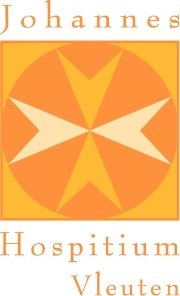 Het Johannes Hospitium Vleuten zoekt Ziekenverzorgenden (niveau 3)Voor gemiddeld 20-25u per week of oproepWerken in de palliatieve terminale zorgverlening in ons hospice is werken op een plek waar nog rust en ruimte is voor persoonlijke aandacht en begeleiding, voor zowel gast als de naasten. Waar een multidisciplinair team – ondersteund door vele vrijwilligers – 24/7 zorg draagt voor liefdevolle topzorg volgens de vier dimensies van palliatieve zorg. Waar de gast centraal staat en kwaliteit van leven voor elke gast het uitgangspunt is. In een huis dat speciaal gebouwd is voor de mens in de laatste levensfase, met veel  privacy en een mooie tuin.Spreekt deze werkomgeving je aan en denk je een actieve bijdrage te kunnen leveren aan deze vorm van zorgverlening? Stuur dan je sollicitatie voor 20 maart 2023 naar:Johannes Hospitium VleutenT.a.v. directeur L. BerkelaarKloosterweide 23451 VN Vleutendirectie@hospitiumvleuten.nlVoor informatie kun je bellen naar 030-6775013 en vragen naar Trees Spelbos of Lia de Jong.De functieDe verzorgende voert (terminaal) palliatieve zorg aan gasten met een terminale ziekte, zodat het zorgplan en de zorgvisie overeenkomstig de afgesproken kwaliteitskaders en naar tevredenheid van de gast en diens naasten wordt gerealiseerd. De verzorgende is (mede) verantwoordelijk voor ondersteuning en begeleiding zorgvrijwilligers en stagiair(e)s. De verzorgende is (mede) verantwoordelijk voor een goede verslaglegging in het zorgplan en het informeren van andere disciplines rondom het zorgproces.Wij vragenBeschikt over een opleiding op MBO-niveau, verzorgende kwalificatieniveau 3. Ervaring of aantoonbare affiniteit met de uitvoering van palliatieve zorgActieve houding, o.a. bijdragen aan beleidsmatige ontwikkeling vanuit vakgebiedAantoonbare ervaring met elektronische patiëntendossiers Ervaring of aantoonbare affiniteit met werken in een kleine bezetting en de inzet van vrijwilligersFlexibiliteit en een grote mate van zelfstandigheidWij biedenWerktijden: de diensten worden in overleg bepaald, inroostering vindt plaats in de ochtend en in de avond.Salaris:  FWG 40, volgens CAO ziekenhuiswezen, afhankelijk van ervaring en opleiding.
Aanstelling met een contract voor bepaalde tijd, voor de duur van een jaar. Gesprekken vinden plaats op 22 maart 2023.